С целью предупреждения дорожно-транспортного травматизма, повторения и закрепления ПДД в 8-7 классах нашей школы в рамках Акции «Внимание –дети! Зимние каникулы» состоялась познавательная викторина «Своя игра»  по правилам поведения участников  дорожного движения. Вопросы были распределены по темам: «Пешеход», «Велосипед», «Перекресток», «Общественный транспорт». Ребята показали высокий уровень знаний правил дорожного движения. Обсуждая дорожно-транспортные происшествия, школьники указали на те нарушения, которые могут привести к печальному исходу. Посмотрев видеоролик по правилам дорожного движения, учащиеся пришли к выводу: умение правильно вести себя на дороге, сохранит жизнь и здоровье.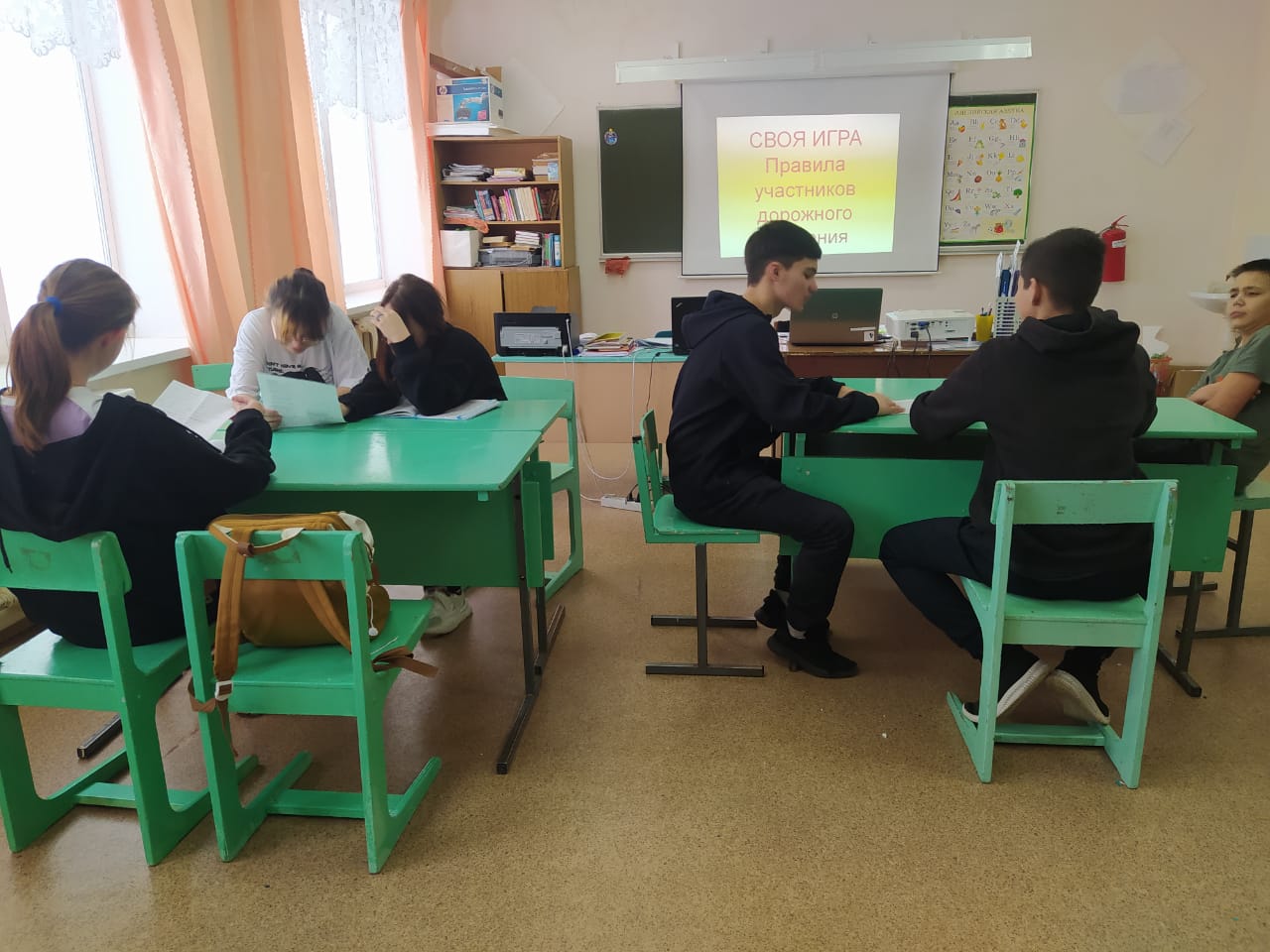 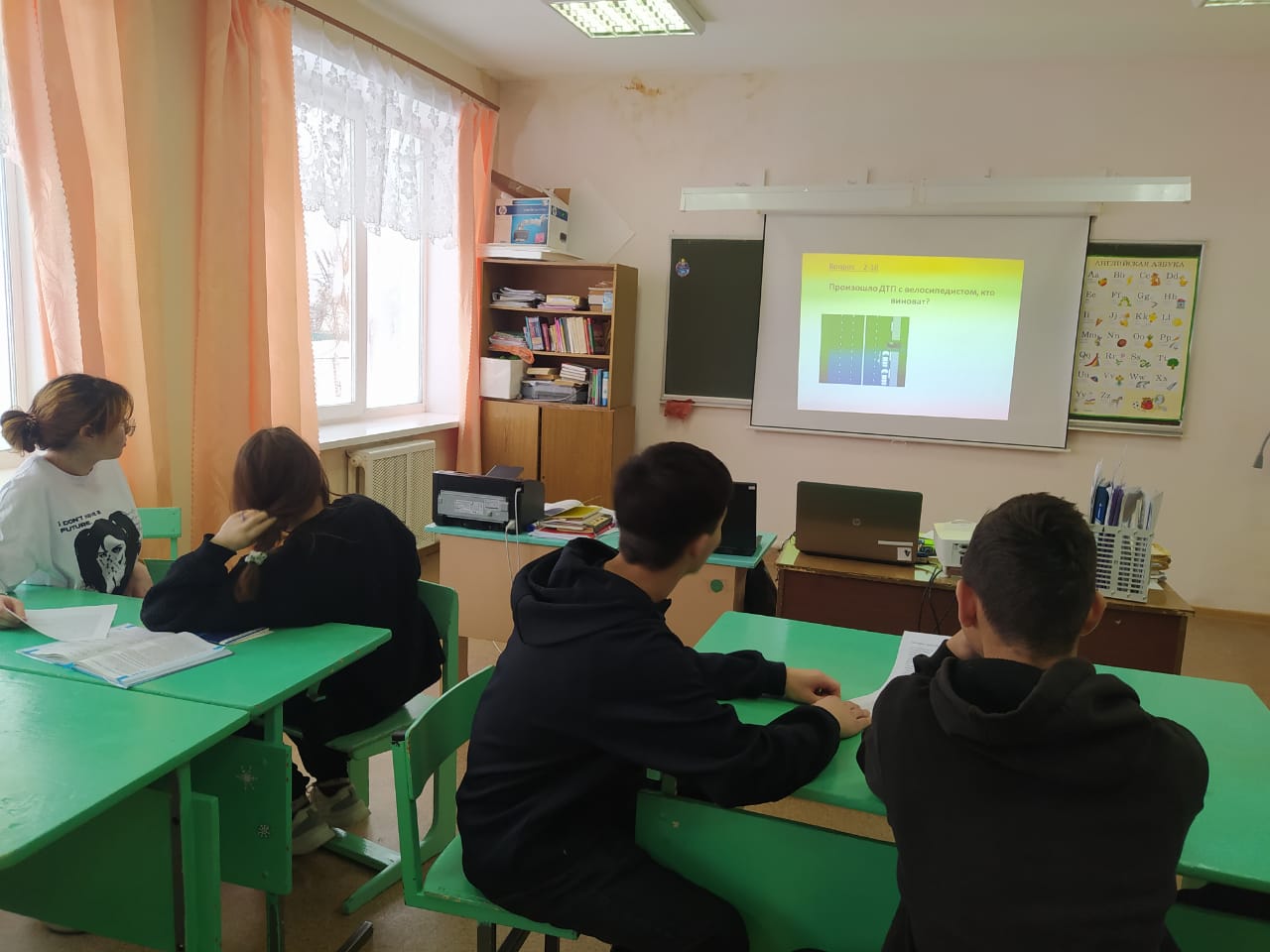 